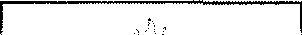 Оросой Холбоото Улас	Российская Федерация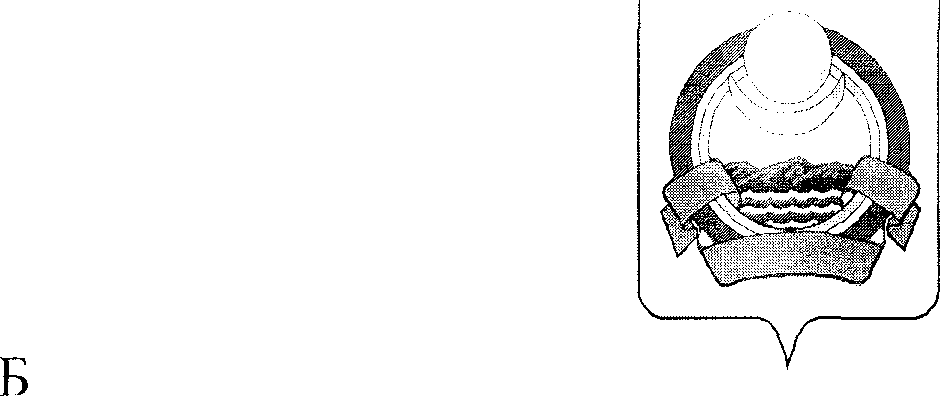 уряад Улас Мvяын аймаг	Республика Бурятия хото hуурин «Северомуйское» гэhэн		Муйский районнютагай засагай байгууламжын	Администрация Муниципального захиргаан	образования городское поселение«Северомуйское»67 1564 п. Северомуйск Муйского р-наул. Ленина, 6a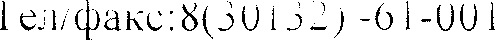 E-mail: 12345620 1 5 @nзail.ru Официальный сайт: www.severomuysk.ruУФК по Республике Бурятия БІІК 048142001, ИНН 0317006065,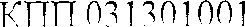 р/с 4010 18 106000000 10002л/с 03023006320OKATO 81235553000.  ОГРН 1050301351352Банк: ГРКЦ НБ Pеcп. Бурятия Банка России г. Улан-УдэПОСТАНОВЛЕНИЕ №18«23» апреля 2020 г	п. СеверомуйскОб утверждении перечня муниципального имущества, свободного от прав третьих лиц(за исключением имущественных прав субъектов малого и среднего предпринимательства), предназначенного для предоставления во владение и (или) в пользование на долгосрочной основе субъектам малого и среднего предпринимательства и организациям, образующим инфраструктуру поддержки субъектов малого и среднего предпринимательства.В соответствии с частью 4 статьи 18 Федерального закона от 24 июля 2007г.№ 209-ФЗ «О развитии малого и среднего предпринимательства в Российской Федерации», Федеральным законом от 6 октября 2003 г. № 131-ФЗ «Об общих принципах организации местного самоуправления в Российской Федерации», Администрация МО ГП «Северомуйское»ПОСТАНОВЛЯЮ:Утвердить перечень муниципального имущества, свободного от прав третьих лиц (за исключением имущественных прав субъектов малого и среднего предпринимательства), предназначенного для предоставления во владение и (или) в пользование на долгосрочной основе субъектам малого и среднего предпринимательства и организациям, образующим инфраструктуру поддержкисубъектов малого и среднего предпринимательства, а также порядок и условия предоставления такого имущества в аренду согласно приложению № 1.Постановление № 42/1 «Об утверждении перечня муниципального имущества, свободного от прав третьих лиц (за исключением имущественных прав субъектов малого и среднего предпринимательства), предназначенного для предоставления во владение и (или) в пользование на долгосрочной основе субъектам малого и среднего предпринимательства и организациям, образующим инфраструктуру поддержки субъектов малого и среднего предпринимательства»- признать утратившим силу.Опубликовать настоящее постановление на официальном сайте администрации МО ГП «Северомуйское», http://severomuysk.ru/.Контроль за исполнением настоящего постановления оставляю за собой.Глава-руководитель администрацииМО ГП «Северомуйское»	А.А. КудряшоПриложение №1к постановлению АдминистрацииМО ГП «Северомуйское»от «23» апреля 2020 г. №18 Формаперечня муниципального имущества, свободного от прав третьих лиц(за исключением имущественных прав субъектов малого и среднего предпринимательства), предназначенного для предоставления во владение и (или) в пользование на долгосрочной основе субъектам малого и среднего предпринимательства и организациям, образующим инфраструктуру поддержки субъектов малого и среднего предпринимательства.№ п/пНаименование объектаМестонахождение (адрес) объектаИдентификационные характеристики объекта (кадастровый номер, идентификационный номер и др.)Вид объекта (здание ,строение, сооружение, нежилое помещение, оборудование, машина, механизм, установка, транспортное средство и т.д.)Технические характеристики объекта, год постройки (выпуска) и т.д. Цель использования объекта при сдаче его в аренду в соответствии с назначением объектаПримечания, в том числе сведения о нахождении объекта в аренде и сроке действия договора аренды, а также об иных обременениях (при наличии)123456781Административное зданиеМуйский район, пгт. Северомуйск, ул. Ленина 6а.03:13:060157:124Здание1980 г.Размещение персонала предприятия (офисные помещения)Муйский район, пгт. Северомуйск, ул. Ленина 6а